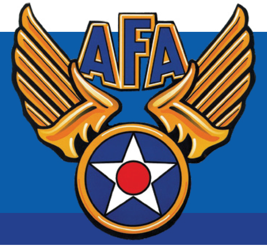 Air Force Association (Chapter 308)Teacher of the year for 2019 Awards NOMINATION FORMNominee detailsNominated byAward criteriaWhen making your nomination, please provide short statements describing how the nominee meets the following award criteria.  Where possible, provide examples to support the statements.  If your nominee is chosen for the award, a letter of support may be requested.               (Please limit response to space provided)Demonstrated benefit to the students and community at a local level..…………………………………………………………………………………………………..………………….….…………………………………………………………………………………………………..…………….……….…………………………………………………………………………………………………..………………….…Demonstrated achievements of the nominee and the work for which he/she is being nominated..…………………………………………………………………………………………………..………………….….…………………………………………………………………………………………………..…………….……….…………………………………………………………………………………………………..………………….….…………………………………………………………………………………………………..…………….……… Demonstrated qualities (attitude, support provided, initiative) in their role as a RCSD Teacher..…………………………………………………………………………………………………..………………….….…………………………………………………………………………………………………..…………….……….…………………………………………………………………………………………………..………………….….…………………………………………………………………………………………………..………………….…Demonstrated evidence of innovation, initiative or obstacles that the nominee may have had to overcome to achieve their outcomes..…………………………………………………………………………………………………..………………….….…………………………………………………………………………………………………..…………….……….…………………………………………………………………………………………………..………………….….…………………………………………………………………………………………………..…………….……… …………………………………………………………………………………………………..…………….………First name:Last Name:Nominee’s school address:Nominee’s school address:Nominee’s phone number:Nominee’s phone number:Nominee’s email address:Nominee’s email address:Grade level:Grade level:Nominee’s length of service (i.e. number of years, teaching):Nominee’s length of service (i.e. number of years, teaching):Please check one:  ☐ K-8        ☐ 9-12Please check one:  ☐ K-8        ☐ 9-12Name:Organization:Address:Telephone:Mobile:Email:Relationship to nominee:Signature:Date: